Методика за оценяване при провеждане на конкурс за длъжността Юрисконсулт в  Дирекция „Правна и обществени поръчки“, Централно управление	На основание Наредба за провеждане на конкурсите и подбора при мобилност на държавни служители, конкурсната комисия е изготвила три различни варианта на тест от затворен тип с 16 (шестнадесет) въпроса с един възможен верен отговор, продължителността на теста е 60 минути. Въпросите в теста са свързани с устройството и функционирането на администрацията и с професионалната област на длъжността. Чрез теста се цели да бъдат проверени знанията и уменията на всеки един кандидат да се справя със задачи, които са свързани със задълженията на длъжността. Вариантът на верен отговор на всеки от затворените въпроси е един. До интервю се допускат кандидатите постигнали минимум 9 и повече точки. Всеки верен отговор носи по 1 точка. Кандидатите, постигнали съответния резултат на база определен брой точки – 9,10,11,12,13,14,15 и 16 се допускат до вторият етап от конкурсната процедура – интервю, което ще се проведе на 28.09.2020 г. от 13:00 ч. в сградата на Централно управление на Агенция за социално подпомагане – гр. София, ул. Триадица № 2. Определяне тежестта на коефициента, по който се умножава резултатът на кандидатите от успешно решения тест и проведеното интервю. Коефициентът, по който ще се умножи резултатът от успешно решения тест ще бъде 3 (три). Коефициентът, по който ще се умножи резултатът от проведеното интервю, ще бъде 4 (четири). Средноаритметична оценка за успешно издържано интервю – 4 (четири).	При провеждане на интервю всеки член на конкурсната комисия преценява качествата на кандидата въз основа на неговите отговори по 5-степенната скала за съответните критерии. Общият резултат от интервюто на всеки кандидат е средноаритметична величина от преценките на членовете на конкурсната комисия. Минималният резултат за класиране от интервю е  4.00 (четири).ПРЕДСЕДАТЕЛ: ИРЕНА ЦВЕТКОВАДИРЕКТОР НА ДПОП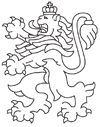 РЕПУБЛИКА БЪЛГАРИЯАгенция за социално подпомагане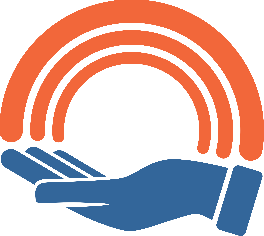 